Halaqa: Wednesday, May 21, 2014Topic: What is “worship”?How can we really practice our worship of God?We need to take it beyond just believing that God is the CreatorAlmost everyone believes that there must be a GodBelief is innate EXCEPT for the obstinate disbelieversEven the pagans believed in a CreatorIt is easy to accept that this universe must have a conscious CreatorWorship, however, needs to be substantiated with awarenessBelief in God is necessary but not sufficientWhenever the Quran mentions the word ‘worship’ it is accompanied with a description of God so that we may KNOW Him001.002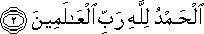 “All praise is due to God alone, the Sustainer of all the worlds,”001.005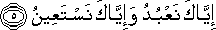 You alone we worship, and you alone we ask for help.”Worship means an acknowledgment of God’s qualitiesAn appreciation, adoration, thankfulness of Lord (rabb)I have to acknowledge His sustainer-shipOnly then can I truly acknowledge Him as a deity (ilah)We have to focus on rubbubiya (His sustainer-ship)In doing so, I am connecting myself to His qualities through a personal experience of convictionWe need to train ourselves to ask the right questions.Think about in terms of these two seemingly similar statements:Who is God vs. Who sustains me?The former points to a transcendental being that is beyond my scope whereas the latter is real for me because it refers to my practical lifeI am aware that I am being sustained, so by starting the questioning process with myself, I am grounding myself in realityIf we start with questioning God, without experiencing Him in our own personal lives, we will end up with an imaginary and abstract notion of Him.In order to be able to worship Him, I have to experience HimI cannot experience something beyond this universeI have to experience Him in my own existenceSee His ownership and control in your:SightLifeEmotionsCapacitiesGrowth etc.The description of God when the word ‘worship’ is mentioned in Surah Fatiha:Sustainer/Lord of all the worldsIn reference to the ‘worlds’, we are guided to see God as the Lord (Sustainer)We are trained to see the Creator as the Sustainer and not just as a deity because that distances Him from usYou alone we worship: Who is the ‘you’ referring to?Sustainer/Lord (rabb) OR God?Our worshipping attitude is an acknowledgement of all His Created actions that I have experienced in my own existenceHence, to increase one’s worship, we have to simply increase our acknowledgement of His ownership and lordship in my perception of existence002.021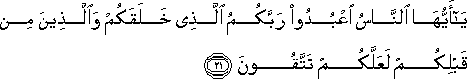 “O human beings! Worship your Lord, who has created you and those before you, so that you might remain conscious of Him.”This verse is not speaking to ‘believers/muslims/jews’ BUT to human beingsA human being is one that makes use of his/her intellect and human qualitiesIn order to understand the matter, we need to use our human qualitiesUse your human qualities and decide who is your Lord (Sustainer)To help us, the Quran guides us: Figure out the one who created you There is no need to ‘dream’ or ‘imagine’ LordJust focus and concentrate on our own existenceUse your human qualities to acknowledge and adore (worship) your LordHow?Ask, ‘Who is the creator of me, my feelings, my emotions, my qualities, etc?’Quran says: You have to worship God by referring all the manifestations of His Sustainer-ship (rabb) that you experience in your own life In order to worship the rabb we have to connect our human qualities to the SustainerYour abilities to laugh, cry, walk, talk, enjoy, rebel are ALL given to youWe have to reflect on these abilities They will lead us to the Creator these abilities When we are eating, we should ask: Who is sustaining me?The food itself OR the creator of the quality of sustenance?Example: See His Lordship (rubbubiya) manifested in the field of sustenanceIs the food we are eating nutritious?Can the food itself be nourishing?The One who is nourishing you is your LordWe have to acknowledge the true Sustainer OTHERWISE we will end up adoring/worshipping the foodJust by saying God created the food BUT not practically experiencing the special treatment you are receiving through the food, distances us from Sustainer and ultimately from God.To understand the source of earthquakes (exception), we have to be aware of the source of earth’s daily rotation (normal- majority case scenario)If we do not know the source of general rule, we cannot find an explanation to the source of the exception to the general rule.Similarly, to understand the source of so-called calamities (exception), we have to first be aware of the source of the order of the universe (normal – majority case scenario)Commonly heard: I think, therefore I amBut who am I?Where does the ability to think come from?Don’t separate your qualities and give them an independent existence!It results in delusional living because we end up attributing an independent existence to things that in reality cannot sustain their own existence.Quran offers a perspective: The One who created you and all of your qualities is your LordWe have to start from our own qualitiesLook within because that is as real as anything can get for youThen search for the creator of those qualitiesThe search will lead you to Sustainer (rabb)Once you find the Sustainer, you have found God (the Absolute Creator) because you would have realized that everything is part of a complete and Absolute orderOnly when I am aware of my Creator can I be conscious of Him.Without connecting myself to Him (through my qualities), how can I be conscious of Him?I have to be aware of my own awareness (that it is created and given to me,) which is called, “self-awareness”Methodology of approaching the Quran:Focus on receiving the message, which is guidance for your human qualitiesWhen you are trained in how to receive the message of the Qur’an, then turn to learn the Qur’anic Arabic language so that you may receive a deeper level of meaningIf you focus on learning the Arabic language without orientating yourself to receiving the book’s message (i.e. as a book of guidance), the language itself might be an impediment because you’ll get caught up in technicalities instead of seeing the guidance that it is meant to impart. Dealing with day-to-day difficultiesThe existence of events have to be explainedI might prefer a different reality, but I have to first understand and establish the existence of the event as isOnly when we explain the order, can we find a meaning to the ‘exception’Think about the existence of the ocean BEFORE asking about the existence of the tsunamiUnless we understand the existence of the reality, we should not trick ourselves into ‘escapism’ Don’t escape from the responsibility upon ourselves that demands we question the existence of the ‘normal’ way of creationOnce we establish the foundation, we will be able to explain the exception to the rules.006.102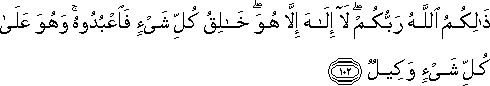 “Such is God, your Lord: There is no deity save Him, the Creator of everything. Then, worship Him alone, for it is He who has everything in His care.”Your God is the One who is sustaining you.There is no God but the Sustainer, the Creator of everythingHow to worship by employing the Quran’s methodology:Pay attention to the act of CreationI am given the ability to observe itIt is not an imagination I experience it realisticallyThere is no way to deny creation regardless of the stance you take in your life (atheist, agnostic, etc.)The existence of all of creation must be sustained by a SustainerThe One who sustains is the CreatorHe is Absolute because everything in every moment points to HimThere is no way to explain Him with the limited concepts of this worldThere is no way to establish belief and perform worship WITHOUT basing it on evidence we experience here in this universe.Otherwise religion has absolutely no connection to me and my life and we turn religion into a mythologyTo believe the One who is beyond my width of perception (Allah) because He is not of the nature of created beings, I have to start from that which I have within and around me.